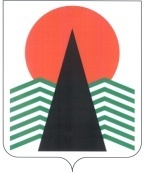  Администрация Нефтеюганского районаТерриториальная комиссияпо делам несовершеннолетних и защите их правПОСТАНОВЛЕНИЕ №11 25 февраля 2016 года, 10 – 30 ч. г. Нефтеюганск, 3 мкрн., д. 21, каб. 430зал совещаний администрации Нефтеюганского района,(сведения об участниках заседания указаны в протоколе №7 заседания территориальной комиссии)О работе в 2015 году районного банка данныхо несовершеннолетних и семьях, находящихся в социально опасном положении	Заслушав и обсудив информацию по вопросу, предусмотренному планом работы территориальной комиссии по делам несовершеннолетних и защите их прав Нефтеюганского района на 2016 год, территориальная комиссия установила:	Основной задачей работы районного банка данных о несовершеннолетних и семьях, находящихся в социально опасном положении, является создание условий для реализации комплексного межведомственного подхода в решении задач профилактики безнадзорности и беспризорности, коррекции и реабилитации несовершеннолетних и семей, находящихся в социально опасном положении (далее - РБД).  Анализируя результаты профилактической работы структур системы профилактики безнадзорности и правонарушений несовершеннолетних за 2014 и 2015 годы, следует отметить, что наблюдается устойчивая тенденция к уменьшению количества семей, находящихся в социально опасном положении, а именно: на 1 января  2016 года на учете в РБД состоит -  58 семей / 114 несовершеннолетних, на 1 января 2015 г. состояло 84 семьи / 153 несовершеннолетних. В течение 2015 года поставлено на профилактический учет:- 19 семей, находящихся в социально опасном положении (2014 г. – 24) (основной причиной постановки является злоупотребление родителями спиртных напитков - 15 (2014 г. – 17); - 35 несовершеннолетних (2014 г. – 48), в том числе за употребление спиртных напитков 16 человек (2014 г. – 26),  в связи с совершением  преступлений 10 человек (2014 г. – 6). Снято с учета РБД 67 семей (2014 г. – 45), основной причиной снятия является устранение социально опасного положения - 54 семьи (2014 г.-34).   Следует отметить, что уменьшилось количество семей снятых с учета по причине лишения либо ограничения в родительских правах (2015 г. – 3, 2014 г.-7).Статистические данные на 01.01.2016 по находящимся в социально опасном положении по поселениям Нефтеюганского района выглядят следующим образом: - гп.Пойковский -  22 семьи (62,9% от общего количества состоящих на профилактическом учете), 18 несовершеннолетних (60%) (АППГ – 23/26);- сп.Салым – 2 семьи (5,7%), 6 несовершеннолетних (20%), (АППГ – 10/5);- сп.Лемпино – 2 семьи (5,7%), 0 несовершеннолетних (0%) (АППГ- 6/1);- сп.Каркатеевы – 1 семья (2,9%), 0 несовершеннолетних (0%) (АППГ – 2/2);- сп.Сингапай – 2 семьи (5,7%), 3 несовершеннолетних (10%), (АППГ – 3/2);- сп.Куть-Ях – 1 семья (2,9%), 2 несовершеннолетних (6,7%) (АППГ – 2/1);- сп.Юганская Обь – 3 семьи (8,6%), 0 несовершеннолетних (0%) (АППГ – 2/1);- сп. Чеускино – 2 семьи (5,7%), 1 несовершеннолетний (3,3%) (АППГ- 2/1);- сп.Усть-Юган – 0/0 (АППГ – 1/0);- сп.Сентябрьский – 0/0, (АППГ-0/0).	На основании вышеизложенного, с целью организации эффективного взаимодействия при проведении индивидуальной профилактической работы с семьями и несовершеннолетними, находящимися в социально опасном положении и (или) трудной жизненной ситуации, территориальная комиссия по делам несовершеннолетних и защите их прав  п о с т а н о в и л а:	1.  Руководителям структур системы профилактики безнадзорности и правонарушений несовершеннолетних (Департамент образования и молодежной политики, отдел по опеке и попечительству, БУ ХМАО-Югры «Нефтеюганская районная больница», ОМВД России по Нефтеюганскому району, ФКУ УИИ УФСИН России по ХМАО-Югре,  БУ ХМАО-Югры «Реабилитационный центр для детей и подростков с ограниченными возможностями «Дельфин») назначить ответственных должностных лиц за предоставление в 2016 году в адрес районного оператора банка данных (БУ ХМАО – Югры Комплексный центр социального обслуживания населения «Забота») информации о семьях и несовершеннолетних, находящихся в социально опасном положении, и (или) иной трудной жизненной ситуации.	Копии приказов направить в адрес территориальной комиссии по делам несовершеннолетних и защите их прав	Срок: не позднее 15 марта 2016 года.	2. Отделу по делам несовершеннолетних, защите их прав (В.В.Малтакова) провести рабочее совещание представителей структур системы профилактики безнадзорности и правонарушений несовершеннолетних, на котором проанализировать результаты выполнения мероприятий, предусмотренных индивидуальной программой социальной реабилитации в отношении каждого несовершеннолетнего, состоящего на индивидуальном профилактическом учете в комиссии, который совершил в 2015 году, январе-феврале 2016 года преступления, административные правонарушения и (или) антиобщественные действия.	При необходимости внести дополнения в индивидуальные программы социальной реабилитации.	При установлении факта неисполнения программных мероприятий направить в адрес территориальной комиссии предложений  о привлечении к дисциплинарной ответственности должностных лиц, допустивших бездействие по выполнению решения комиссии и нарушивших при этом требование, предусмотренное п. 3 ст. 11 Федерального закона РФ от 24.06.1999 г. № 120-ФЗ «Об основах системы профилактики безнадзорности и правонарушений несовершеннолетних».	Срок: до 10 апреля 2016 года.Председатель территориальной комиссии                                                   В.Г.Михалев    